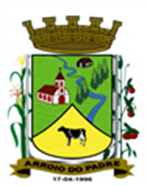 ESTADO DO RIO GRANDE DO SULPREFEITURA DE ARROIO DO PADREGABINETE DO PREFEITO Lei 1.581 de 25 de Fevereiro de 2015.Autoriza o Município de Arroio do Padre a realizar abertura de Crédito Adicional Especial no Orçamento Municipal de 2015.O Prefeito Municipal em exercício de Arroio do Padre, Sr. Luiz Carlos Lichtnow, faz saber que a Câmara Municipal de Vereadores aprovou e eu sanciono e promulgo a seguinte lei.Art.1° Fica autorizado o Município de Arroio do Padre, Poder Executivo a realizar abertura de Crédito Adicional Especial no Orçamento do Município para o exercício de 2015, nos seguintes programas de trabalho e respectivas categorias econômicas e conforme as quantias indicadas:04 – Secretaria de Educação, Cultura, Esporte e Turismo01 – Atividades da Secretaria de Educação12 – Educação122 – Administração Geral0004 - Gestão e Manutenção das Atividades da Secretaria de Educação2.402 – Manutenção das Atividades da Secretaria3.3.90.92.00.00.00 – Despesas de Exercícios Anteriores. R$ 318,70 (trezentos e dezoito reais e setenta centavos)Fonte de Recurso: 0020 – MDE05 – Secretaria de Saúde e Desenvolvimento Social01 – Coordenação Dos Serviços de Saúde10 – Saúde122 – Administração Geral0005 – Gestão e Manutenção das Atividades da Secretaria2.503 – Manutenção das Atividades da Secretaria de Saúde3.3.90.92.00.00.00 – Despesas de Exercícios Anteriores. R$ 1.147,32 (um mil, cento e quarenta e sete reais e trinta e dois centavos)Fonte de Recurso: 0040 - ASPSArt.2° Servirão de cobertura para o Crédito Adicional Especial de que trata o art. 1° desta Lei, recursos provenientes do superávit financeiro de 2014, no valor de R$ 318,70 (trezentos e dezoito reais e setenta centavos) na Fonte de Recurso: 0020 - MDE e R$ 1.147,32 (um mil, cento e quarenta e sete reais e trinta e dois centavos) na Fonte de Recurso: 0040 – ASPS.Art. 3° Esta Lei entra em vigor na data de sua publicação.Arroio do Padre, 25 de Fevereiro de 2015. Visto Técnico: 	Loutar Prieb                                                                                                                                                      Secretário de Administração, Planejamento                                                                                                                                                                                               Finanças, Gestão e Tributos ____________________Luiz Carlos LichtnowPrefeito Municipal em Exercício 